Оформление уголка «Внимание, грипп!» по профилактике гриппа и ОРВИ.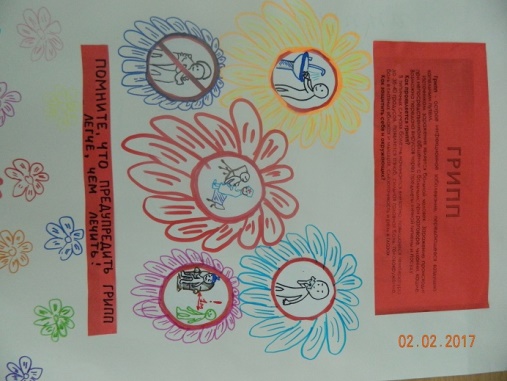 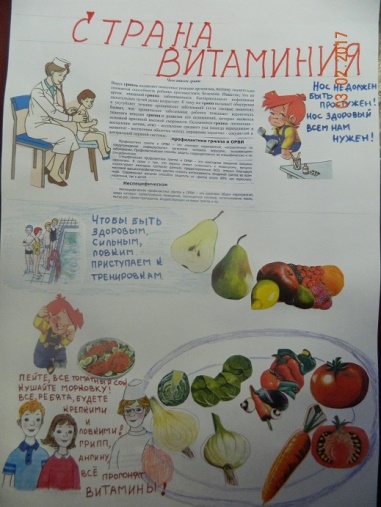 Средняя группа                                            Старшая группа «Б»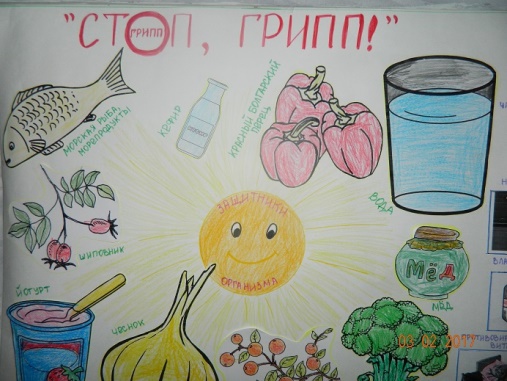 Старшая группа «А»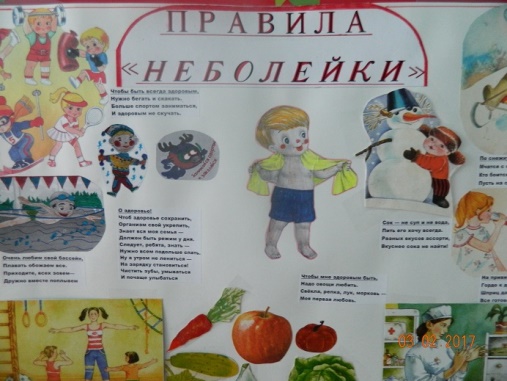 2 младшая группа 